Espacio GAF cuenta con diversos medios para dar salida a textos que reflexionen sobre la fotografía y la imagen contemporáneas.En caso de no resultar seleccionado, autorizo al Centro de la Imagen a revisar mi ensayo , y si éste fuera de su interés para fines de difusión, podrán abrir el sobre que contiene mis datos de contacto para ponerse en comunicación conmigo.Acepto (   )		No acepto (   )_____________________________Nombre y firma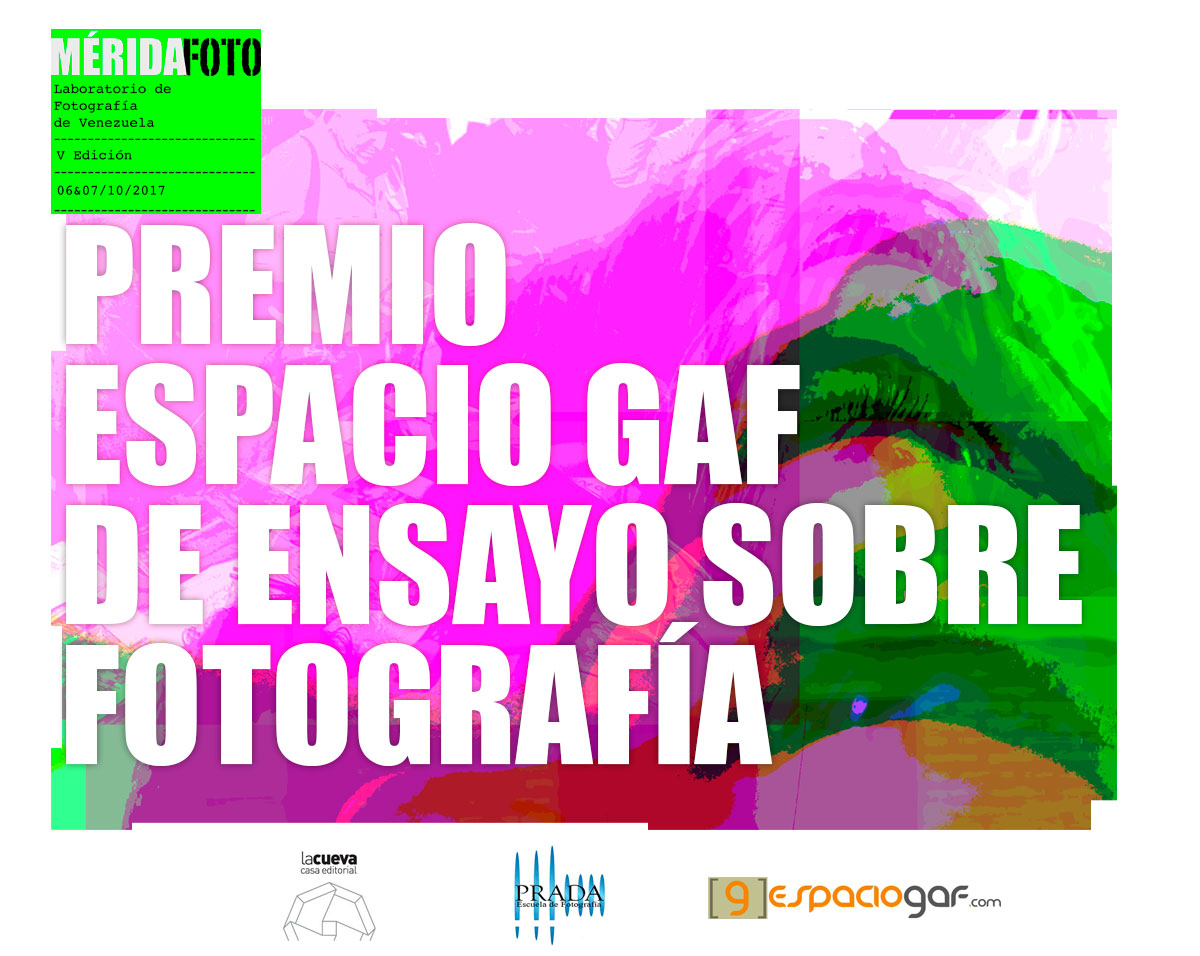 REGISTROREGISTROREGISTROREGISTROREGISTROREGISTROREGISTROTítulo del ensayoSeudónimoDATOS PERSONALESDATOS PERSONALESDATOS PERSONALESDATOS PERSONALESDATOS PERSONALESDATOS PERSONALESDATOS PERSONALESNombre(s)Primer apellidoSegundo apellidoNacionalidadVenezolano(a)Otro. Especificar:DOMICILIODOMICILIODOMICILIODOMICILIODOMICILIODOMICILIODOMICILIODOMICILIODOMICILIODOMICILIODOMICILIODOMICILIODOMICILIODOMICILIODOMICILIODOMICILIODOMICILIODOMICILIOCalleCalleNúm. Ext./Int.Núm. Ext./Int.Núm. Ext./Int.LocalidadLocalidadDel. o MunicipioDel. o MunicipioDel. o MunicipioDel. o MunicipioC.P.CiudadCiudadEstadoEstadoTELÉFONOS DE CONTACTOTELÉFONOS DE CONTACTOTELÉFONOS DE CONTACTOTELÉFONOS DE CONTACTOTELÉFONOS DE CONTACTOTELÉFONOS DE CONTACTOTELÉFONOS DE CONTACTOTELÉFONOS DE CONTACTOTELÉFONOS DE CONTACTOTELÉFONOS DE CONTACTOTELÉFONOS DE CONTACTOTELÉFONOS DE CONTACTOTELÉFONOS DE CONTACTOTELÉFONOS DE CONTACTOTELÉFONOS DE CONTACTOTELÉFONOS DE CONTACTOTELÉFONOS DE CONTACTOTELÉFONOS DE CONTACTOCasaOficinaOficinaOficinaMóvilMóvilCORREO ELECTRÓNICOCORREO ELECTRÓNICOCORREO ELECTRÓNICOCORREO ELECTRÓNICO